A observaçao duma sociedade individualistaHoje em dia, estamos numa sociedade onde as pessoas têm medo. Das mundanças, do desconhecido, da pobeza, do diferente. No mesmo tempo, eu sento uma importancia exesiva do individu. O importante é seu proprio suceso pessoal, material, social, familial : não tem nenhum vontade para a coletividade. O desejo de mudanças e de construção duma sociedade melhor vêm da observação objetiva dos problemas que nos impactam, e não do sentimento de partenencia e de dever à sociedade. Eu acho que esse falta de sentimento coletivo reflete uma falta de libertade, de confiança e de maturidade da gente.O objetivo do meu projeto é encorajar as pessoas investir-se na vida do seu bairro, da sua cidade, do seu pais, e finalmente que elas se sentem como parte constituiva do mundo.  O projeto tem uma dimenção de desenvolvimento pessoal e tambem de pesquisa de cada um de sua posição na sociedade. Nesse senso, minha idea se basea sobre o pensamento filosofico de Rudolph Steiner, a anthroposifia, que empurra a gente educar sua vontade, cultivar seu conhecimento, viver o destino do seu tempo. Esso para ter consiença da sua humanidade.O trabalho de Rudolph Steiner levou à criação dum novo sistema de educação, e então de novas escolas. Um dos objetivos dessas escolas é formar futuros cidadões e prepara-los enriquecer a vida social das suas potencialidades et aspirações individuais. As crianças crecem juntos durante muitos anos e esso fortalece o cuidado do outro e a sensibilização as regras da sociedade. A escola Steiner é baseada na idea de libertade do homem, convincida que o amor, a confiança e o entousiasmo são melhores que a ambição, o medo e a competição,e dão nas crianças a serenidade e forças que seram indispençaveis para elas para avançar num mundo desconocido, para realisar seus projetos de existencia, contribuando no progreso do Homem.Nessas ecolas, o trabalho pratico é muito mas valorizado que ddentro do resto da sociedade. Em efeito, ele é visto como um ferramento de expreção e de descubrimento. A capacidade manual é desenvolvida ao longo do tempo, e pode ser utilizada nos projetos pessais dos maiores estudantes. As actividades manuais são relacionadas aos outros temas abordados durante o curso: o manual para falar de seu-mesmo, da sua vida, mais tambem da ciência, da sociedade, do mundo.Eu quero que o meu projeto seja na mesma linha de filosofia. 
O Coração do projetoEu queria desenvolver a autonomia, a responsabilidade, a libertade da gente e fortalecer seu investimento nos projetos colletivos e da sociedadePor esso, quero criar um espacio de interação e de criação artistica utilizando materas e objetos destinados a ser jogados no lixoO objetivo não sera so resolver problemas de outros associções mais de criar um espirito de trabalho commum, e compartilhar idea para reflechir de uma manera libre (a traves do arte)sobre o desenvolvimento e a responsabilidade social e ambiental de cada grupo humano, sejam associações, grupos politicos, escolas, coletividades.O corpo do projetoDESCRIPCAO O projeto se inscreve no desenlvovimento da ressourcerie “jerecycleparck”, localizada em Clermont Ferrand, na França. Um espacio perto dela seria aberto durante a tarde. A gente podria pegar o que querem no estoque da associação, e com esse, construire um objeto e fazer bricolagem deixando libre sua imaginação. Material de bricolagem seria diponivel no local, e uma pessoa sera là udo o tempo para segurar as crianças, impulcionar  ideas, ajudar as pessoas que precisam dela. Daqui, as pessoas tem duas possibilidades : o pagar o material que elas usaram e ir emborra com sua obra, o deixa-la para um outro uso dentro da ressourcerie o de qualquier outra associação o collectividade. A idea é que poco a poco, o maximum de pessoas participam num programa de construção collectiva que seria desenvolvida dentro do projeto. (explicação mais em baixo).A EQUIPAComposta dum o dois responsaveis que fazem parte da ressourcerie. Eles cuidam das pessoas, organisam o espacio e o bom desenvolvimento do projeto. Os dois são capazes de ajudar à construção e ao  bricolagem: são pessoas creativas, e que gostam do contato humano. Precisam ser proximos da gente e de comprender as dificuldades. Não são diretores e não tem o dereito de dirigir o trabalho das pessoas que vem na sala de bricolagem. Eles podem ser pessoas em reinserção. Encontrar pessoas que gostariam desenlvover o projeto e se apropriar-lo seria otimo. O papel da equipa é tambem deixar as pessoas do bairro criar o dinamismo, a forma, e a utilidade do espacio  por seus mesmos.OS PROPONENTESSeriam as associação partenarias, que podem pedir  um servicio à gente investidos na sala de bricolagem. (decorção para um evento por exemplo).Pode tambem ser as escolas do bairro, as collectividas, e tambem todos os habitantes! Ao inicio, podemos utilizar essas pessoas para fazer a communicação sobre o projeto, na rua, nos eventos.QUEM TEMOS QUE CONVENCER?O espacio é carro nas grandes cidades, e em Clermont tambem. A prefeitura pode dar um local se o uso é interessante. Explicar a ela os beneficios dum espacio como esse podria levar uma soluçao eficiente: que ela nos da um espacio de graça (uma sala é suficiente). Se não, é possivel instalar o espacio dentro da ressourcerie.O ORCAMENTO“Jerecycleparck” pode cobrar um poco de dinhero à cada pessoa que quer usar o espacio. Não precisaramos de muito : o mais carro sera pagar os empregados. Mais se eles são pessoas em reinserção, podemos imaginar pergunter dinheiro ao governo. Este  tipo de coisa sefaz bastante: em vez de cobrar para o desemprego duma pessoa, o governo cobra para sua reinserção. Mas por esso, o programa tem que ser serioso e eficiente.OS PRINCIPOS DE DESENVOLVIMENTO DE CADA UM NA SALA DE BRICOLAGEM.Existe diferentes tipos de trabalho. Existe pessoas quem preferem trabalhar sozinhas o não, com instruções o não. A idea é que cada um encontra a manera de criação que lhe coresponde. O bricolocagem da a oportunidade de mudar de manera de fazer com um ambiente sem jogamento, aberto, dinamico, mas com a preocupação de ajuda e de cuida de todos. Cada mudanças debe ser um escolhe pessoal mas que o ambiente favorece.A vida do projeto : sustentabilidadeCada pessoa  investida pode falar sobre a forma, o contenudo, a philosofia do projeto. Uma vez cada mez o semana, tem uma reunião onde todos são convidos para falar dos temas, dos projetos do presente o do futuro, dos eventos...O nivel de investimento partenece a cada um. O projeto partenece a todos.A gente tem que saber as regras de vida, que seja adulto, criança, adolescente. Uma grande cartaz sera afixada no parede e cada um tem que assinar ela.As regras de vida :As pessoas do bairro têm que apropriar-se o espacio, para que seja um lugar de interação,de discução, e de compartilhamento de conhecimento sobre o ambiente. Sem esse, não pode existir uma ação coletiva real, e o espacio não pode sobreviver, porque o objetivo não é dar aulas sino dar um ferramento e uma ajuda de interação para a implicação da gente na sua sociedade.A sustentabilidade é baseada sobre o conceito de triarticulação social de Steiner :Ele desenlvovou um novo modelo social . As tres areas independentes são : a esfera economica, a esfera dos dereitos civiles e a esfera cultural. Segun a anthroposophia, a vida de cada sociedade humana se organiza com tres campos :a esfera legal (baseada sobre o principio de igualdade, a voz de cada um vale a mesma coisa), a esfera economica (baseada sobre o principio de fraternidade: a natureza da economia é  produzir para o outro, toda oferta tem que responder a uma  necessidade) e a esfera da cultura (baseada sobre o principio de libertade, como a essencia de todo processo creativo)Eu acho que meu projeto pode reunir esses conceitos num unico trabalho: cada um é libre de sua criação, mais tem que respeitar a vida do grupo e a igualdade de todos para agir de manera eficente para uma sociedade fraternal.Finalmente, esse projeto tenta reunir a gente num objetivo commum, para facilitar as relações entre eles e aproveitar ao maximum a diversidade da sociedade. Temos a capcidade de penser e agir de manera diferente mais esso não pode acontecer sim uma verdadeira comunicação. Eu acho que essa comunicação têm que parar ser tanta racionalista. A sociedade, como cada um de nos, precisa de poesia, de imaginação, de criatividade, e todo esso debe ser valorizado e compartilhado. Com essa disposição conseguiramos resolver os problemas de hoje com mais respeito do ambiente e de nos mesmos. BIBLIOGRAFIAhttp://www.alterinfo.net/Les-trois-forces-agissant-dans-la-societe_a68421.htmlSteiner, Éléments fondamentaux pour la solution du problème social, Éditions Anthroposophiques Romandes, Genève.http://www.steiner-waldorf.org/pedagogie_steiner/principes.html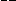 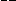 